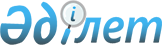 Қалалық мәслихаттың 2008 жылғы 23 желтоқсандағы № 15/140 "2009 жылға арналған қалалық бюджет туралы" шешіміне өзгерістер енгізу туралыАқтау қалалық мәслихатының 2009 жылғы 20 шілдедегі № 21/191 шешімі. Ақтау қаласының Әділет басқармасында 2009 жылғы 29 шілдеде № 11-1-112 тіркелді

      Қазақстан Республикасының 2008 жылғы 4 желтоқсандағы № 95 - IV Бюджет кодексінің 109 бабының 5 тармағына, Қазақстан Республикасының 2001 жылғы 23 қантардағы № 148 «Қазақстан Республикасындағы жергілікті мемлекеттік басқару және өзін - өзі басқару туралы» Заңының 6 бабы 1 тармағының 1) тармақшасына және облыстық мәслихаттың 2009 жылғы 17 шілдесіндегі № 16/207 «Облыстық мәслихаттың 2008 жылғы 10 желтоқсандағы № 10/116 «2009 жылға арналған облыстық бюджет туралы» шешіміне өзгерістер енгізу туралы» (нормативтік құқықтық кесімдерді мемлекеттік тіркеу Тізілімінде 2009 жылы 23 шілде № 2050 болып тіркелген) шешіміне сәйкес, Ақтау қалалық мәслихаты ШЕШІМ ЕТТІ:

      1. Қалалық мәслихаттың 2008 жылғы 23 желтоқсандағы № 15/140 «2009 жылға арналған қалалық бюджет туралы» шешіміне (нормативтік құқықтық кесімдерді мемлекеттік тіркеу Тізілімінде № 11-1-100 болып тіркелген, 2008 жылғы 27 желтоқсандағы № 207 - 208 «Маңғыстау» газетінде жарияланған), 2009 жылғы 12 ақпандағы № 17/157 «Қалалық мәслихаттың 2008 жылғы 23 желтоқсандағы № 15/140 «2009 жылға арналған қалалық бюджет туралы» шешіміне өзгерістер мен толықтырулар енгізу туралы» шешіміне (нормативтік құқықтық кесімдерді мемлекеттік тіркеу Тізілімінде № 11-1-106 болып тіркелген, 2009 жылы 28 ақпандағы № 35 «Маңғыстау» газетінде жарияланған), 2009 жылғы 17 сәуірдегі № 18/165 «Қалалық мәслихаттың 2008 жылғы 23 желтоқсандағы № 15/140 «2009 жылға арналған қалалық бюджет туралы» шешіміне өзгерістер енгізу туралы» шешіміне (нормативтік құқықтық кесімдерді мемлекеттік тіркеу Тізілімінде № 11-1-107 болып тіркелген, 2009 жылы 7 мамырдағы № 75-76 «Маңғыстау» газетінде жарияланған), 2009 жылғы 7 мамырдағы № 19/177 «Қалалық мәслихаттың 2008 жылғы 23 желтоқсандағы № 15/140 «2009 жылға арналған қалалық бюджет туралы» шешіміне өзгерістер мен толықтырулар енгізу туралы» шешіміне (нормативтік құқықтық кесімдерді мемлекеттік тіркеу Тізілімінде № 11-1-108 болып тіркелген, 2009 жылы 23 мамырдағы № 86 «Маңғыстау» газетінде жарияланған), 2009 жылғы 24 маусымдағы № 20/182 «Қалалық мәслихаттың 2008 жылғы 23 желтоқсандағы № 15/140 «2009 жылға арналған қалалық бюджет туралы» шешіміне өзгерістер енгізу туралы» шешіміне (нормативтік құқықтық кесімдерді мемлекеттік тіркеу Тізілімінде № 11-1-110 болып тіркелген, 2009 жылғы 11 шілдесіндегі № 113 «Маңғыстау» газетінде жарияланған), төмендегідей өзгерістер енгізілсін:

      1 - тармақ мынадай редакцияда жазылсын: «2009 жылға арналған қалалық бюджет қосымшаға сәйкес мынадай көлемде бекітілсін:

      1) кірістер – 10 455 922 мың теңге, соның ішінде:

      салықтық түсімдер – 7 543 789 мың теңге;

      салықтық емес түсімдер – 262 938 мың теңге;

      негізгі капиталды сатудан түсетін түсімдер – 630 691 мың теңге;

      трансферттер түсімі – 2 018 504 мың теңге;

      2) шығындар – 11 053 814 мың теңге;

      3) таза бюджеттік кредиттеу – 0 теңге, соның ішінде:

      бюджеттік кредиттер – 0 теңге;

      бюджеттік кредиттерді өтеу – 0 теңге;

      4) қаржы активтерiмен операциялар бойынша сальдо – 130 223 мың теңге, соның ішінде:

      қаржы активтерiн сатып алу – 130 223 мың теңге;

      мемлекеттің қаржы активтерін сатудан түсетін түсімдері – 0 теңге;

      5) бюджет тапшылығы (профициті) – 728 115 мың теңге;

      6) бюджет тапшылығын қаржыландыру (профицитін пайдалану) – 728 115 мың теңге, соның ішінде:

      қарыздар түсімі – 48 975 мың теңге;

      қарыздарды өтеу – 178 377 мың теңге;

      бюджет қаражатының пайдаланылатын қалдықтары – 857 517 мың теңге».

      2 тармақтың:

      бірінші абзацтағы «18,3» саны «17,9» санымен ауыстырылсын;

      алтыншы абзацтағы «16,6» саны «17,2» санымен ауыстырылсын.

      7 тармақтағы «45 822» саны «45 382» санымен ауыстырылсын.

      2. Осы шешім 2009 жылдың 1 қаңтарынан бастап қолданысқа енгізіледі.      Сессия төрағасы                         Т. Көбегенов 

      Қалалық мәслихаттың хатшысы             Ж. Матаев      КЕЛІСІЛДІ:

      «Ақтау қалалық экономика және

      бюджеттік жоспарлау бөлімі»

      ММ бастығы

      А. Ким

      20 шілде 2009 жыл

2009 жылғы 20 шілдесіндегі

№ 21/191 қалалық мәслихаттың шешіміне

1 қосымша 2009 жылға арналған Ақтау қаласының бюджеті
					© 2012. Қазақстан Республикасы Әділет министрлігінің «Қазақстан Республикасының Заңнама және құқықтық ақпарат институты» ШЖҚ РМК
				СанатыСыны-быIшкi сыныбыАтауыСомасы, мың теңге1. КІРІСТЕР10 455 9221Салықтық түсiмдер7 543 78901Табыс салығы2 850 7722Жеке табыс салығы2 850 77203Әлеуметтік салық1 904 9341Әлеуметтік салық1 904 93404Меншiкке салынатын салықтар2 187 2821Мүлiкке салынатын салықтар1 599 9963Жер салығы291 5224Көлiк құралдарына салынатын салық295 7385Бірыңғай жер салығы2605Тауарларға, жұмыстарға және қызметтерге салынатын ішкі салықтар377 5612Акциздер54 0493Табиғи және басқа ресурстарды пайдаланғаны үшін түсетін түсімдер191 1164Кәсiпкерлiк және кәсiби қызметті жүргiзгенi үшiн алынатын алымдар132 39608Заңдық мәндi iс-әрекеттердi жасағаны және (немесе) оған уәкілеттігі бар мемлекеттік органдар немесе лауазымды адамдар құжаттар бергені үшін алынатын міндетті төлемдер223 2401Мемлекеттiк баж223 2402Салықтық емес түсімдер262 93801Мемлекет меншігінен түсетін кірістер34 9021Мемлекеттiк кәсiпорындардың таза кiрiсі бөлiгiндегі түсiмдер12 7185Мемлекеттік меншігіндегі мүлікті жалға беруден түсетін кірістер22 18402Мемлекеттiк бюджеттен қаржыландырылатын мемлекеттiк мекемелердiң тауарларды (жұмыстарды, қызметтерді) өткiзуiнен түсетін түсiмдер2 7661Мемлекеттiк бюджеттен қаржыландырылатын мемлекеттiк мекемелердiң тауарларды (жұмыстарды, қызметтерді) өткiзуiнен түсетін түсiмдер2 76604Мемлекеттік бюджеттен қаржыландырылатын, сондай-ақ Қазақстан Республикасы Ұлттық Банкінің бюджетінен (шығыстар сметасынан) ұсталатын және қаржыландырылатын мемлекеттік мекемелер салатын айыппұлдар, өсімпұлдар, санкциялар, өндіріп алулар211 9261Мұнай секторы кәсіпорындарынан түсетін түсімдерді қоспағанда, мемлекеттік бюджеттен қаржыландырылатын, сондай-ақ Қазақстан Республикасы Ұлттық Банкінің бюджетінен (шығыстар сметасынан) ұсталатын және қаржыландырылатын мемлекеттік мекемелер салатын айыппұлдар, өсімпұлдар, санкциялар, өндіріп алулар211 92606Басқа да салықтық емес түсiмдер13 3441Басқа да салықтық емес түсiмдер13 3443Негізгі капиталды сатудан түсетiн түсімдер630 69101Мемлекеттiк мекемелерге бекітілген мемлекеттiк мүлiктi сату257 3561Мемлекеттiк мекемелерге бекітілген мемлекеттiк мүлiктi сату257 35603Жерді және материалдық емес активтерді сату373 3351Жерді сату300 0002Материалдық емес активтерді сату73 3354Трансферттер түсімі2 018 50402Мемлекеттік басқарудың жоғары тұрған органдарынан түсетін трансферттер2 018 5042Облыстық бюджеттен түсетін трансферттер2 018 504Функ-цоналдық топБюджет

тік бағдар

лама әкім-шілігіБағ- дар-ламаАтауыСомасы, мың тенге2. ШЫҒЫНДАР11 053 8141Жалпы сипаттағы мемлекеттік қызметтер көрсету152 731112Қалалық мәслихаттың аппараты10 026001Аудан (облыстық маңызы бар қала) мәслихатының қызметін қамтамасыз ету10 026122Қала әкімінің аппараты94 353001Аудан (облыстық маңызы бар қала) әкімінің қызметін қамтамасыз ету94 353123Өмірзақ селосы әкімінің аппараты7 391001Қаладағы ауданның, аудандық маңызы бар қаланың, кенттің, ауылдың (селоның), ауылдық (селолық) округтің әкімі аппаратының қызметін қамтамасыз ету7 391452Қаржы бөлімі29 330001Қаржы бөлімінің қызметін қамтамасыз ету13 846004Біржолғы талондарды беру жөніндегі жұмысты және біржолғы талондарды іске асырудан сомаларды жинаудың толықтығын қамтамасыз етуді ұйымдастыру11 984011Коммуналдық меншікке түскен мүлікті есепке алу, сақтау, бағалау және сату3 500453Экономика және бюджеттік жоспарлау бөлімі11 631001Экономика және бюджеттік жоспарлау бөлімінің қызметін қамтамасыз ету11 6312Қорғаныс8 413122Қала әкімінің аппараты8 413005Жалпыға бірдей әскери міндетті атқару шеңберіндегі іс-шаралар8 4133Қоғамдық тәртіп, қауіпсіздік, құқық, сот, қылмыстық-атқару қызметі70 033458Тұрғын үй-коммуналдық шаруашылығы, жолаушылар көлігі және автомобиль жолдары бөлімі70 033021Елдi мекендерде жол жүрісі қауiпсiздiгін қамтамасыз ету70 0334Білім беру4 434 027464Білім беру бөлімі4 328 150001Білім беру бөлімінің қызметін қамтамасыз ету17 840003Жалпы білім беру2 573 195004Ауданның (облыстық маңызы бар қаланың) мемлекеттік білім беру мекемелерінде білім беру жүйесін ақпараттандыру10 500005Ауданның (облыстық маңызы бар қаланың) мемлекеттік білім беру мекемелер үшін оқулықтар мен оқу-әдістемелік кешендерді сатып алу және жеткізу27 409006Балалар үшін қосымша білім беру175 082007Аудандық (қалалалық) ауқымдағы мектеп олимпиадаларын және мектептен тыс іс-шараларды өткiзу11 647009Мектепке дейінгі тәрбие ұйымдарының қызметін қамтамасыз ету1 199 858010Республикалық бюджеттен берілетін нысаналы трансферттердің есебінен білім берудің мемлекеттік жүйесіне оқытудың жаңа технологияларын енгізу38 145011Өңірлік жұмыспен қамту және кадрларды қайта даярлау стратегиясын іске асыру шеңберінде білім беру объектілерін күрделі, ағымды жөндеу274 474467Құрылыс бөлімі105 877037Білім беру объектілерін салу және реконструкциялау105 8776Әлеуметтік көмек және әлеуметтік қамсыздандыру526 352123Өмірзақ селосы әкімінің аппараты373003Мұқтаж азаматтарға үйінде әлеуметтік көмек көрсету373451Жұмыспен қамту және әлеуметтік бағдарламалар бөлімі490 466001Жұмыспен қамту және әлеуметтік бағдарламалар бөлімінің қызметін қамтамасыз ету40 793002Еңбекпен қамту бағдарламасы117 770005Мемлекеттік атаулы әлеуметтік көмек20 130006Тұрғын үй көмегі8 515007Жергілікті өкілетті органдардың шешімі бойынша мұқтаж азаматтардың жекелеген топтарына әлеуметтік көмек201 722010Үйден тәрбиеленіп оқытылатын мүгедек балаларды материалдық қамтамасыз ету4 500011Жәрдемақыларды және басқа да әлеуметтік төлемдерді есептеу, төлеу мен жеткізу бойынша қызметтерге ақы төлеу1 424013Белгіленген тұрғылықты жері жоқ тұлғаларды әлеуметтік бейімдеу22 269014Мұқтаж азаматтарға үйде әлеуметтік көмек көрсету51 23601618 жасқа дейінгі балаларға мемлекеттік жәрдемақылар7 296017Мүгедектерді оңалту жеке бағдарламасына сәйкес, мұқтаж мүгедектерді міндетті гигиеналық құралдармен қамтамасыз етуге, және ымдау тілі мамандарының, жеке көмекшілердің қызмет көрсету14 811464Білім беру бөлімі35 513008Білім беру ұйымдарының күндiзгі оқу нысанының оқушылары мен тәрбиеленушілерiн әлеуметтік қолдау35 5137Тұрғын үй -коммуналдық шаруашылық4 317 051123Өмірзақ селосы әкімінің аппараты18 924008Елді мекендерде көшелерді жарықтандыру2 377009Елді мекендердің санитариясын қамтамасыз ету9 327011Елді мекендерді абаттандыру мен көгалдандыру7 220467Құрылыс бөлімі2 776 278003Мемлекеттік коммуналдық тұрғын үй қорының тұрғын үй құрылысы729 423004Инженерлік коммуникациялық инфрақұрылымды дамыту және жайластыру688 478005Коммуналдық шаруашылығын дамыту140 673006Сумен жабдықтау жүйесін дамыту906 046007Қаланы және елді мекендерді көркейтуді дамыту11 658031Өңірлік жұмыспен қамту және кадрларды қайта даярлау стратегиясын іске асыру шеңберінде инженерлік коммуникациялық инфрақұрылымды дамыту және елді-мекендерді көркейту300 000458Тұрғын үй коммуналдық шаруашылығы, жолаушылар көлігі және автомобиль жолдары бөлімі1 521 849002Мемлекеттiк қажеттiлiктер үшiн жер учаскелерiн алып қою, соның iшiнде сатып алу жолымен алып қою және осыған байланысты жылжымайтын мүлiктi иелiктен айыру12 000003Мемлекеттік тұрғын үй қорының сақталуын ұйымдастыру600012Сумен жабдықтау және су бөлу жүйесінің қызмет етуі25 829015Елді мекендердегі көшелерді жарықтандыру115 935016Елді мекендердің санитариясын қамтамасыз ету304 150017Жерлеу орындарын күтіп ұстау және туысы жоқтарды жерлеу9 750018Елді мекендерді абаттандыру және көгалдандыру543 058030Өңірлік жұмыспен қамту және кадрларды қайта даярлау стратегиясын іске асыру шеңберінде инженерлік коммуникациялық инфрақұрылымды жөндеу және елді-мекендерді көркейту510 5278Мәдениет, спорт, туризм және ақпараттық кеңістік219 978455Мәдениет және тілдерді дамыту бөлімі191 035001Мәдениет және тілдерді дамыту бөлімінің қызметін қамтамасыз ету6 050003Мәдени-демалыс жұмысын қолдау161 412006Аудандық (қалалық) кітапханалардың жұмыс істеуі23 573456Ішкі саясат бөлімі13 352001Ішкі саясат бөлімінің қызметін қамтамасыз ету7 622002Бұқаралық ақпарат құралдары арқылы мемлекеттік ақпарат caяcaтын жүргізу3 870003Жастар саясаты саласындағы өңірлік бағдарламаларды iске асыру1 860465Дене шынықтыру және спорт бөлімі15 591001Дене шынықтыру және спорт бөлімінің қызметін қамтамасыз ету4 017006Аудандық (облыс маңызы бар қалалық) деңгейде спорттық жарыстар өткізу7 078007Әртүрлері спорт түрлері бойынша аудан (облыстық маңызы бар қала) құрама командаларының мүшелерін дайындау және олардың облыстық спорт жарыстарына қатысуы4 4969Отын-энергетика кешені және жер қойнауын пайдалану328 941467Құрылыс бөлімі328 941009Жылу-энергетикалық жүйені дамыту328 94110Ауыл, су, орман, балық шаруашылығы, ерекше қорғалатын табиғи аумақтар, қоршаған ортаны және жануарлар дүниесін қорғау, жер қатынастары14 488453Экономика және бюджеттік жоспарлау бөлімі802099Республикалық бюджеттен берілетін нысаналы трансферттер есебiнен ауылдық елді мекендер саласының мамандарын әлеуметтік қолдау шараларын іске асыру802462Ауыл шаруашылық бөлімі256001Ауыл шаруашылығы бөлімінің қызметін қамтамасыз ету256463Жер қатынастар бөлімі13 430001Жер қатынастары бөлімінің қызметін қамтамасыз ету12 800006Аудандық маңызы бар қалалардың, кенттердiң, ауылдардың (селолардың), ауылдық (селолық) округтердiң шекарасын белгiлеу кезiнде жүргiзiлетiн жерге орналастыру63011Өнеркәсіп, сәулет, қала құрылысы және құрылыс қызметі32 721467Құрылыс бөлімі9 680001Құрылыс бөлімінің қызметін қамтамасыз ету9 680468Сәулет және қала құрылысы бөлімі23 041001Қала құрылысы және сәулет бөлімінің қызметін қамтамасыз ету15 941003Аудан аумағында қала құрылысын дамытудың кешенді схемаларын, аудандық (облыстық) маңызы бар қалалардың, кенттердің және өзге де ауылдық елді мекендердің бас жоспарларын әзірлеу7 10012Көлік және коммуникация824 179458Тұрғын үй коммуналдық шаруашылығы, жолаушылар көлігі және автомобиль жолдары бөлімі824 179008Өңірлік жұмыспен қамту және кадрларды қайта даярлау стратегиясын іске асыру шеңберінде аудандық маңызы бар автомобиль жолдарын, қала және елді-мекендер көшелерін жөндеу және ұстау500 000022Көлік инфрақұрылымын дамыту34 800023Автомобиль жолдарының жұмыс істеуін қамтамасыз ету289 37913Басқалар122 431454Кәсіпкерлік және ауыл шаруашылығы бөлімі61 067001Кәсіпкерлік және ауыл шаруашылығы бөлімі қызметін қамтамасыз ету7 305006Кәсіпкерлік қызметті қолдау53 762452Қаржы бөлімі45 382012Жергілікті атқарушы органның резерві45 382458Тұрғын үй коммуналдық шаруашылығы, жолаушылар көлігі және автомобиль жолдары бөлімі15 982001Тұрғын үй-коммуналдық шаруашылығы, жолаушылар көлігі және автомобиль жолдары бөлімінің қызметін қамтамасыз ету15 98215Трансфертер2 469452Қаржы бөлімі2 469006Нысаналы пайдаланылмаған (толық пайдаланылмаған) трансферттерді қайтару2 4693. ТАЗА БЮДЖЕТТІК КРЕДИТТЕУ0Бюджеттік кредиттер0Бюджеттік кредиттерді өтеу04. ҚАРЖЫ АКТИВТЕРІМЕН ОПЕРАЦИЯЛАР БОЙЫНША САЛЬДО130 223Қаржы активтерін сатып алу130 22313Басқалар130 223452Қаржы бөлімі130 223014Заңды тұлғалардың жарғылық капиталын қалыптастыру немесе ұлғайту130 223Мемлекеттің қаржы активтерін сатудан түсетін түсімдер05. БЮДЖЕТ ТАПШЫЛЫҒЫ (ПРОФИЦИТІ)-728 1156. БЮДЖЕТ ТАПШЫЛЫҒЫН ҚАРЖЫЛАНДЫРУ (ПРОФИЦИТІН ПАЙДАЛАНУ)728 115Қарыздар түсімі48 975Қарыздарды өтеу178 377Бюджет қаражатының пайдаланылатын қалдықтары857 517